PRIJAVNI FORMULAR ZA MEĐUNARODNU KREDITNU MOBILNOST U OKVIRU PROGRAMA ERASMUS+Ovdje unesite (upload) svoju slikuOSOBNI PODACI:INFORMACIJE O VAŠEM STATUSU NA UNIVERZITETU U TUZLI (ispunjava student):INFORMACIJE O VAŠEM STATUSU NA UNIVERZITETU U TUZLI (ispunjava osoblje):MOBILNOST U OKVIRU ERASMUS+ PROGRAMA(ukoliko se prijavljujete na više EU univerziteta u sklopu konkursa, molimo vas da navedete, kako bismo znali koji su vam prioriteti prilikom odabira)SAMO ZA OSOBLJE (molimo pročitati detaljno):LISTA DOKUMENATA KOJU DOSTAVLJATE (OZNAČITI)Potpisivanjem prijavnog formulara za prijavljivanje na Erasmus+ konkurse, prihvatate i potvrđujete da su Vam pravila i uslovi ovog konkursa jasni, da ste dostavili sve tražene dokumente navedene na web stranici www.unitz.ba, te da su podaci uneseni u ovaj formular i dostavljeni u okviru tražene dokumentacije istiniti.Ime i prezime:Datum rođenja:Mjesto rođenja:Adresa stanovanja:Državljanstvo:Email:Broj telefona (mobitel):Spol:Ciklus studija/status:Godina studija u akademskoj 2021/2022. godiniFakultetOdsjekDa li ste zaposleni u akademskoj 2021/2022. godini na Univerzitetu u Tuzli?Ukupan broj godina radnog staža na Univerzitetu u Tuzli do danas:Navesti institucije na kojima je do sada ostvarena mobilnost (npr. Univ. Wroclaw, Univ.Granada, itd.) Navesti ukoliko imate invalidnost, medicinsko stanje ili posebne potrebe:Na koju se visokoobrazovnu instituciju prijavljujete? (prvi izbor)Za koju akademsku oblast se prijavljujete?Na koju se visokoobrazovnu instituciju prijavljujete? (drugi izbor)Za koju akademsku oblast se prijavljujete?Na koju se visokoobrazovnu instituciju prijavljujete? (treći izbor)Za koju akademsku oblast se prijavljujete?Koji semestar? (samo za studente)Odabrani period boravka? (samo za osoblje)Po povratku sa mobilnosti, osoblje je dužno Uredu za međunarodnu saradnju dostaviti sljedeće (na email: international@untz.ba):Dokument o obavljenoj mobilnosti (Certificate of Attendance) potpisan od strane institucije domaćina kojim se potvrđuje period trajanja mobilnosti i  obavljene aktivnostiDostaviti kratki tekst (do 20 rečenica) o obavljenoj mobilnosti i 5 fotografija u svrhu objave na web stranici Univerziteta u Tuzli Dostaviti izvještaj o obavljenoj mobilnosti napisan u skladu sa urnekom iz Aneksa Pravilnika o međunarodnoj mobilnosti Univerziteta u TuzliStudentiAkademsko/administrativno osobljePrijavni formularCVMotivacijsko pismoErasmus+ ugovor o učenjuUvjerenje o položenim ispitima Skenirani pasošDokaz o poznavanju jezikaPrijavni formularCVMotivacijsko pismoErasmus+ ugovor o mobilnostiPozivno pismoSkenirani pasošDokaz o poznavanju jezikaDatum i mjesto prijave:Potpis: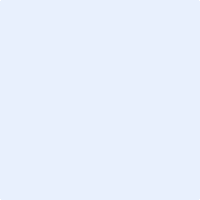 